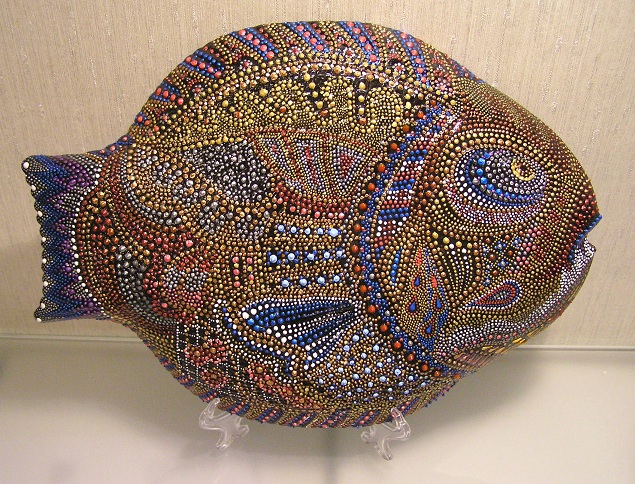 «Услышишь - забудешь,       Увидишь – запомнишь,Построишь – поймёшь».                      Конфуций.Назначение выполняемых композиций: «Пуантилизм в дизайне» станет прекрасным украшением стен интерьера комнаты, оригинальным подарком для родных и близких.Представленное  занятие является интересным вариантом для студентов как для использования в непосредственно-образовательной деятельности  (рисунок с основами перспективы , живопись с основами цветоведения), так и в совместной или самостоятель- ной деятельности. Создание изображения с помощью точек способствует не только развитию  усидчивости, но и развитию воображения, творческого мышления, фантазии.Цель мастер-класса:                                                                                                          познакомить с особенностями создания изображения в технике «пуантилизм».Задачи :- познакомить  с нетрадиционным течением в живописи  -  «пуантилизмом»;- обучить созданию творческих композиции по предлагаемым эскизам в технике «пуантилизм»;- развивать воображение, моторику, творческое мышление  и эстетическое восприятие.Введение: Пуантилизм  - живопись точками.Автором  этого метода, считается французский живописец Жордж-Пьер Сёра (1859-1891). В поиске своего стиля в искусстве Сёра основал свою технику живописи на теории цвета и оптики. Его предположение, что смешивание различных ярких цветов, на сетчатке нашего глаза, даст «живое» изображение, подтвердилось.  (Слайд №1.)                                                                                                                                    Метод основан на свойстве зрения человека, при котором свет различного спектрального состава может вызывать ощущение одинакового цвета.  Например, смешение чистых основных цветов — красного, зеленого и синего, в определенном соотношении, дает белый цвет, смешивая их в разных пропорциях, можно воспроизвести любой воспринимаемый человеком цвет. Смешение этих трех цветов и пар дополнительных цветов (красного с зеленым, синего с оранжевым, желтого с фиолетовым), воспринимается ярче, чем механическая смесь пигментов. Поэтому, метод  характеризуется отказом от механического смешения красок ради оптического эффекта.   Такие картины воспринимаются зрителем с дальнего расстояния или в уменьшенном виде, при этом происходит ощущение переливов воздушной среды, вибрации воздуха. Неоднозначно восприняло общество новую технику письма картин точками «пуантами». Когда картина Сёра «Гранд-Жатт» была впервые выставлена, она вызвала взрыв негодования, как у художников, так и у критиков, которые посчитали, что новый метод письма сводил на нет творческую индивидуальность художника, превращал его работу в простое механическое нанесение мазков. (Слайд №2.)                                                                                           У Сёра множество последователей пуантилистов, или дивизионистов, или неоимпрессио-нистов. Технические приемы пуантилизма использовали абстрактивисты, модернисты, художники декоративного искусства в мозаичных панно и различных росписях.Чаще всего  живопись, выполненная в технике пуантилизма, используется для декоративного, абстрактного сюжета, подчёркивающую контрасты цвета и формы, и в то же время смягчающую контуры и пластику. (Слайд №3-5.)  Современные авторы так же обращаются к пуантилистической манере письма, хотя в большинстве случаев, это скорее уже несколько видоизмененная, авторская, техника.. Нужно заметить, что работа, написанная с использованием красочных смесей, хорошо воспринимается глазом даже с относительно небольшого расстояния. Хотя основоположником научно обоснованного стиля пуантилизма является Жорж Сёра, метод нанесения красок точками или мелкими раздельными мазками встречался еще в древности, в частности в искусстве аборигенов Австралии. Картина, написанная в пуантилистической манере, воспринимается зрителем как декоративная, практически близкая к орнаментике. В ней есть что-то сродни вышивке и гобелену. (Слайд №6.)   Сложно придумать более гармоничную технику живописи для декоративного, абстрактного сюжета, подчёркивающую контрасты цвета и формы, и в то же время смягчающую контуры и пластику(Слайд №7-10.)  Описание работы.Намечаем выбранный рисунок на оформляемый предмет. Делаем разметку и наносим узор. Выбор студентами оформляемых предметов произвольный : заготовки картонных и деревянных шаблонов,  телефоны, блокноты и т.д.Наносим акриловым контуром абриз рисункаПостепенно заполняем росписью все пространство, перемежая плотную и ажурную роспись, меняя плавные и контрастные переходы цвета.Когда основной узор закончен, необходимо соединить воедино все элементы,                           нарисовав общий фон. Он не должен отвлекать внимание от главного, но одновременно с этим сам должен быть достаточно декоративен. Состоит такой фон из двух основных элементов: это «завитушки» нарисованные не точками, а линиями темного оттенка и более светлое точечное обрамление. «Завитушки» рисуем контуром без сильного надавливания, как-бы обозначаем узор. Каждый элемент пририсовывается к предыдущему, постепенно заполняя все свободное пространство.         Предлагаемая Вам  техника «пуантилизм» с использованием не совсем традиционных для нее материалов – контурные акриловые краски.  Предлагаемый метод изображения точками с помощью контурных красок  не только развивать мелкую маторику , цветовосприятие, но и повысить эмоциональный фон, поскольку изображение   не требует долгого высыхания, не произойдет растекание красок или неаккуратное смешивание.        На занятиях, когда мы выполняли натюрморт в технике пуантилизма, не было ни одной похожей работы. Это великолепная возможность раскрытия индивидуальности юного художника.Подведение итогов.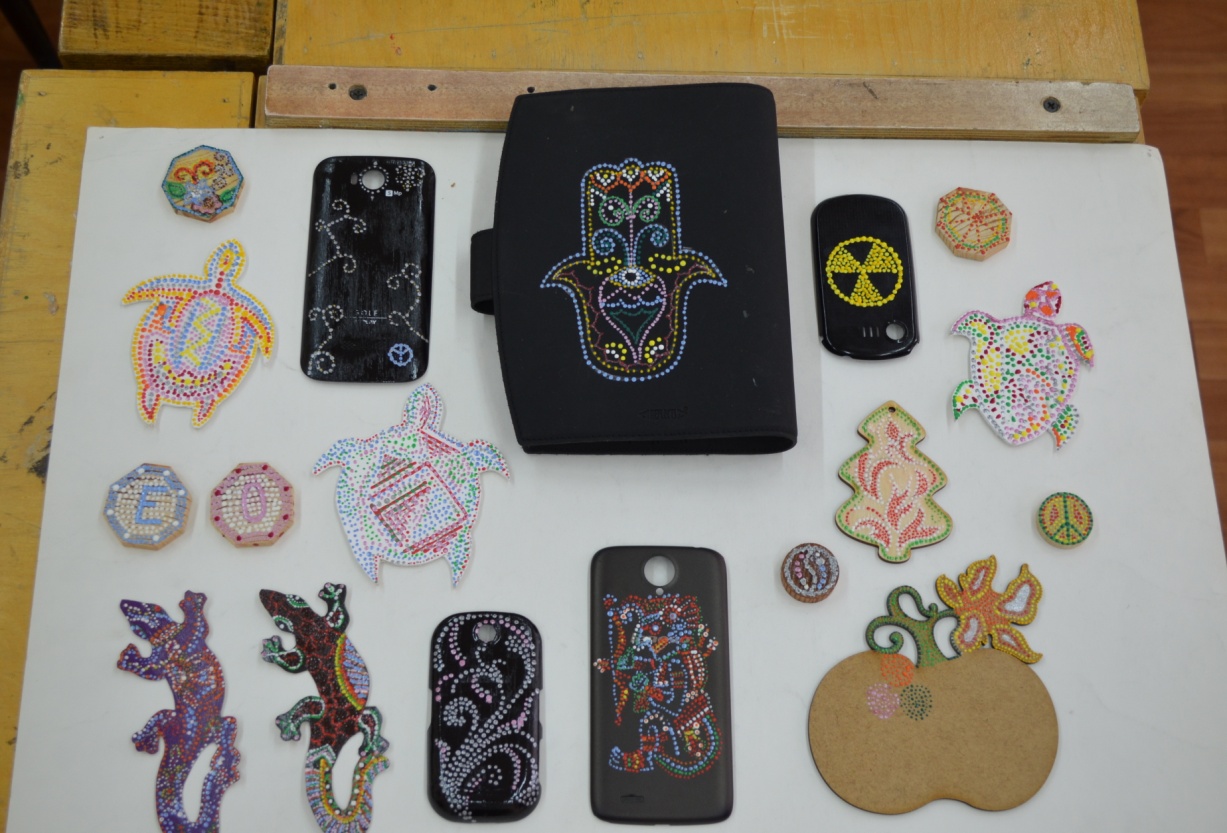 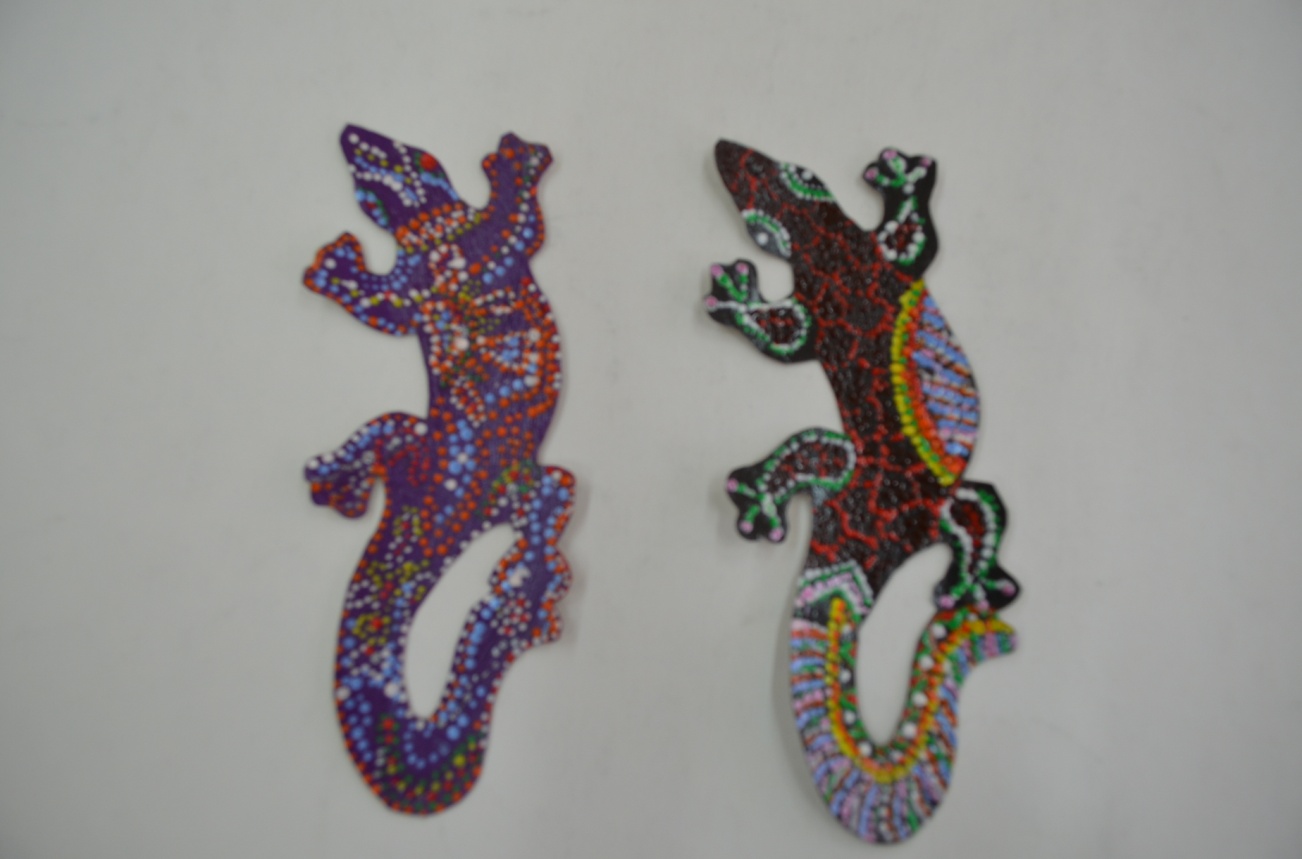 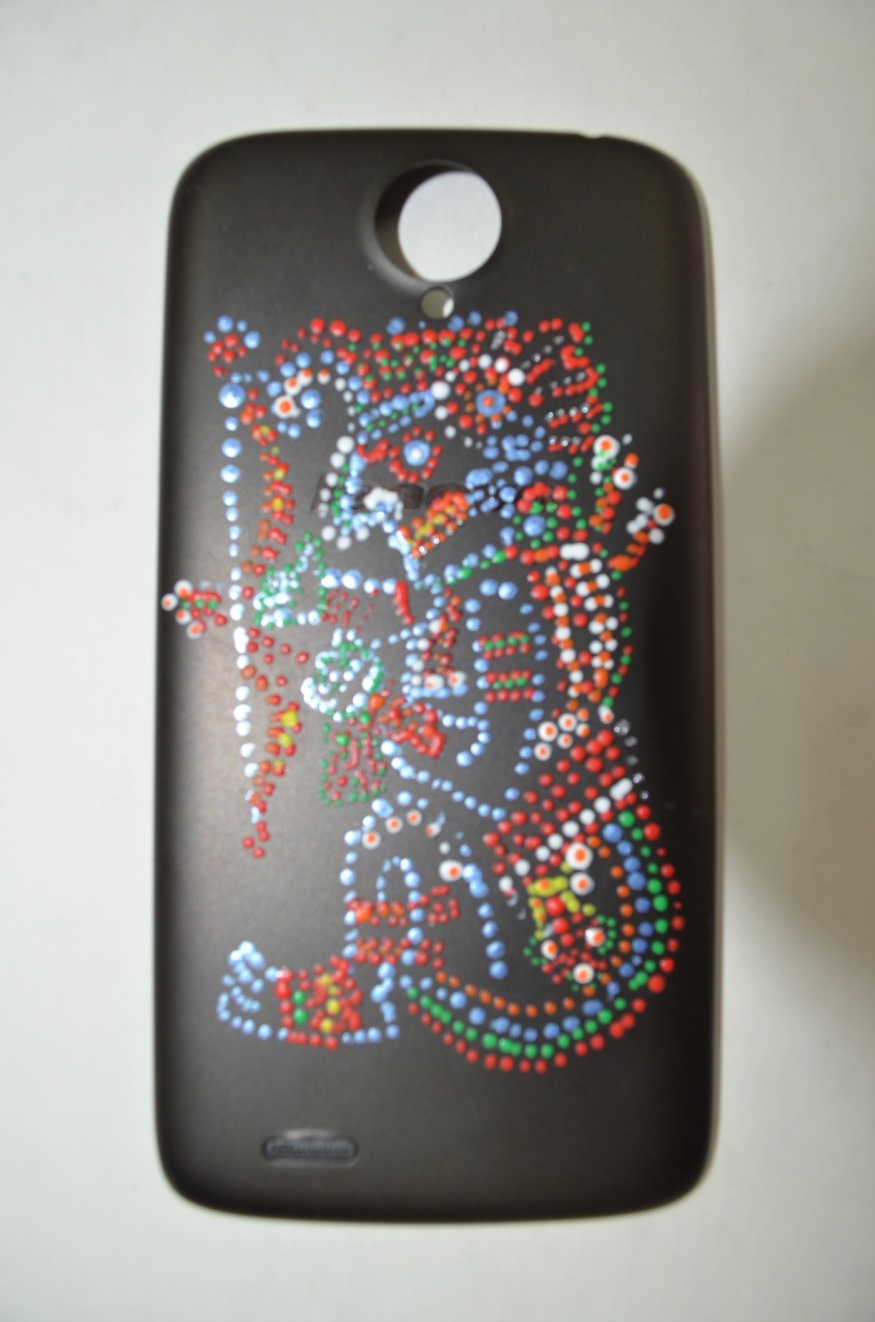 Предлагаемый мастер-класс  по ознакомлению с пуантилизмом  предназначен для  студентов дизайнеров группы Д3 специальности 072501           Дизайн (по отраслям ) .Автор:                                   Сухорукова Любовь Геннадьевна             преподаватель дизайна Волжского социально-педагогического колледжа – структурного подразделения муниципального бюджетного образовательного учреждения высшего профессионального образования «Волжский институт экономики, педагогики и права». 2014 г.